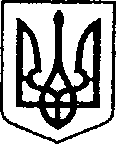 УКРАЇНАЧЕРНІГІВСЬКА ОБЛАСТЬН І Ж И Н С Ь К А    М І С Ь К А    Р А Д АВ И К О Н А В Ч И Й    К О М І Т Е ТР І Ш Е Н Н Явід   15 лютого 2024  р.		      м. Ніжин		                       №  84Про внесення змін у договори на тимчасове користування місцемрозташування зовнішнього рекламногозасобу (реклами) від 01.06.2016 р.в частині зміни сторони розповсюджувача   	Відповідно до ст. 31, 42, 52, 53, 59, 73 Закону України «Про місцеве самоврядування в Україні», п. 7 ст.8 Закону України «Про рекламу», «Порядку розміщення зовнішніх  рекламних засобів (реклами) на території міста Ніжин», затвердженого рішенням Ніжинської міської ради від 30.06.2016 року № 19-12/2016 (зі змінами), Регламенту виконавчого комітету Ніжинської  міської  ради VIIІ скликання, затвердженого рішенням міської ради від 24.12.2020 року № 27-4/2020, розглянувши заяву ТОВ «ТЕХНОПАРК-БУД» від 07.02.2024 р. щодо внесення змін у договори на тимчасове користування місцем розташування зовнішнього рекламного засобу (реклами) в частині зміни сторони розповсюджувача, виконавчий комітет Ніжинської міської ради вирішив:1. Внести зміни у преамбулу та реквізити сторін у договорах на тимчасове користування місцем розташування зовнішнього рекламного засобу (реклами) від 01.06.2016 р. №92, №93 у зв’язку з набуттям ТОВ «ТЕХНОПАРК-БУД» права власності на рекламні засоби типу «біл-борд» (договір купівлі-продажу №1 від 18.01.2024 р., акт прийому-передачі від 22.01.2024 р.) та викласти сторону розповсюджувача у наступній редакції:  	        «Товариство з обмеженою відповідальністю «ТЕХНОПАРК-БУД», в подальшому – Розповсюджувач, ЄДРПОУ 34913396; місце знаходження: 14029 м. Чернігів, пр. Миру, буд. 167  в особі директора Демченко Катерини Костянтинівни, що діє на підставі Статуту».2. Товариству з обмеженою відповідальністю «ТЕХНОПАРК-БУД» оформити додаткові угоди до договорів на тимчасове користування місцем розташування зовнішнього рекламного засобу (реклами) від 01.06.2016 р. №92, №93.3. Відділу містобудування та архітектури виконавчого комітету Ніжинської міської ради здійснювати контроль за дотриманням розповсюджувачем  зовнішньої  реклами (Товариство з обмеженою відповідальністю «ТЕХНОПАРК-БУД») вимог Порядку розміщення зовнішньої реклами на території міста Ніжина.4. Т. в. о. начальника відділу – головного архітектора відділу містобудування та архітектури виконавчого комітету Ніжинської міської ради – Кошелівській І. І. забезпечити оприлюднення даного рішення на сайті Ніжинської міської ради протягом п’яти робочих днів з дня його прийняття.5. Контроль за виконанням даного рішення покласти на секретаря міської ради Хоменка Ю. Ю.Головуючий на засіданні виконавчого комітету Ніжинської міської ради перший заступник міського голови з питань діяльності виконавчих органів ради                        Федір ВОВЧЕНКО